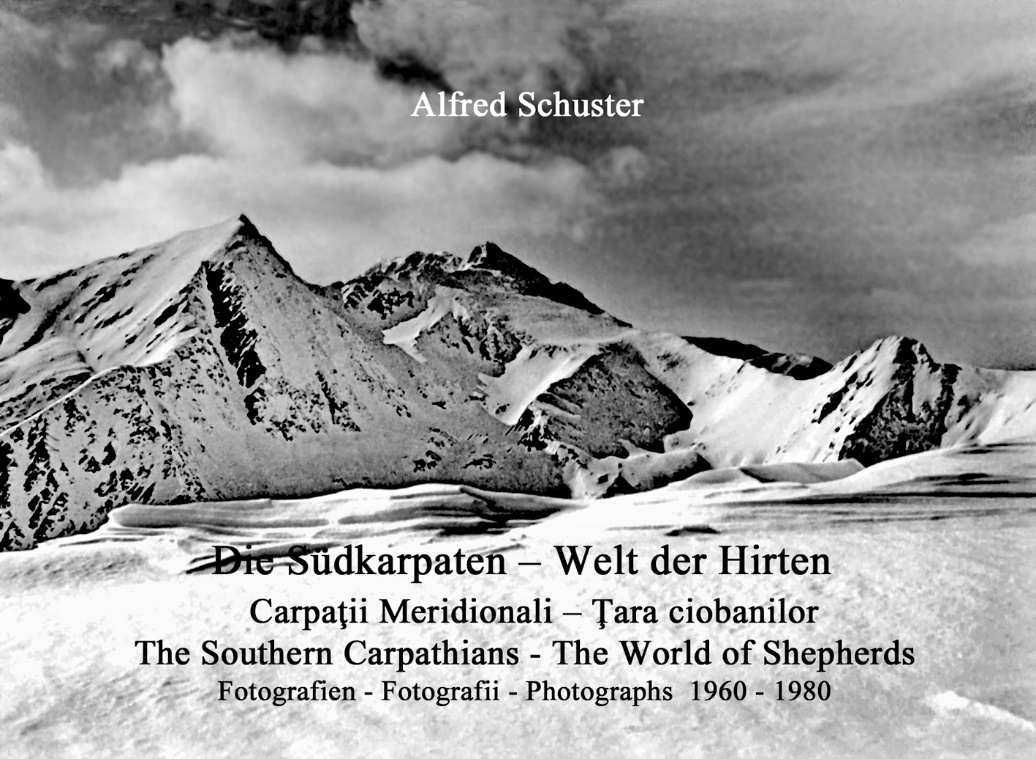 Fotobildband: 

263 schwarzweiß Fotos.10 ganzseitige Farbfotos
Schwarzweiß;  125 ganzseitig (Querformat), 
                             65 halbseitig (Hochformat) 
2 Karten, eine der Südkarpaten in FarbeTexte von: 
Dr. Erika Schneider, Dr. habil. Frank Schuster, Dr. Alfred Schuster 
Deutsch, Rumänisch, Englisch; 
Deutsch: 6 Seiten sowie die Bildtitel zu jedem Foto. 
Im Anhang:  Bildtitel Rumänisch und Englisch

242 Seiten; Hardcover/fester Einband
Querformat. 31,5x23 cm  Papier Lumisix Semimat 135 gr/qm 

Buchpreis:  29,80 + Verpackung und Versand 5,00.€.  Total  34,80  €Zu beziehen bei:
Dr. Alfred Schuster
An der Tillyschanze 10
38678 Clausthal-Zellerfeldoder per
eMail: alfredschuster@gmail.com